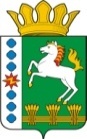 КОНТРОЛЬНО-СЧЕТНЫЙ ОРГАН ШАРЫПОВСКОГО РАЙОНАКрасноярского краяЗаключениена проект Постановления администрации Новоалтатского сельсовета «О внесении изменений в постановление администрации Новоалтатского сельсовета от 30.10.2013 № 82-п «Об утверждении муниципальной программы Новоалтатского сельсовета     «Развитие культуры» (в ред. от 21.01.2014 № 2-п, от 30.06.2014 № 43-п, от 26.08.2014 № 57-п, от 31.03.2015 № 33-п, от 29.06.2015 № 51-п)20 февраля 2016 год 								   № 17Настоящее экспертное заключение подготовлено Контрольно – счетным органом Шарыповского района на основании ст. 157 Бюджетного  кодекса Российской Федерации, ст. 9 Федерального закона от 07.02.2011 № 6-ФЗ «Об общих принципах организации и деятельности контрольно – счетных органов субъектов Российской Федерации и муниципальных образований», ст. 15 Решения Шарыповского районного Совета депутатов от 20.09.2012 № 31/289р «О внесении изменений и дополнений в Решение Шарыповского районного Совета депутатов от 21.06.2012 № 28/272р «О создании Контрольно – счетного органа Шарыповского района» (в ред. от 20.03.2014№ 46/536р, от 25.09.2014 №51/573р, от 26.02.2015 № 56/671р) п.1.2.3 Соглашения от 01.01.2015г. «О передаче Контрольно-счетному органу Шарыповского района полномочий Контрольно-счетного органа Новоалтатского сельсовета по осуществлению внешнего муниципального финансового контроля».Представленный на экспертизу проект Постановления администрации Новоалтатского сельсовета «О внесении изменений в постановление администрации Новоалтатского сельсовета от 30.10.2013 № 82-п «Об утверждении муниципальной программы Новоалтатского сельсовета «Развитие культуры» (в ред. от 21.01.2014 № 2-п, от 30.06.2014 № 43-п, от 26.08.2014 № 57-п, от 31.03.2015 № 33-п, от 29.06.2015 № 51-п)  направлен в Контрольно – счетный орган Шарыповского района 19 февраля 2015 года, разработчиком данного проекта Постановления является администрация Новоалтатского сельсовета Шарыповского района.Основанием для разработки муниципальной программы являются:- статья 179 Бюджетного кодекса Российской Федерации;- постановление администрации Новоалтатского сельсовета от 26.07.2013 года № 53-п «Об утверждении Порядка принятия решений о разработке  муниципальных программ Новоалтатского сельсовета, их формировании и реализации»;- распоряжение администрации Новоалтатского сельсовета от 31.07.2013  № 33-р «Об утверждении перечня муниципальных программ Новоалтатского сельсовета». Ответственный исполнитель администрации Новоалтатского сельсовета.Соисполнители муниципальной программы отсутствуют.Перечень подпрограмм муниципальной программы:«Народное творчество и культурно-досуговая деятельность»Цели муниципальной программы - создание условий для развития и реализации культурного и духовного потенциала населения.Задачи муниципальной программы - сохранение и развитие художественных традиций, и создание равных условий для культурного развития населения.Мероприятие проведено 19-20 февраля 2016 года.В ходе подготовки заключения Контрольно – счетным органом Шарыповского района были проанализированы следующие материалы:- паспорт муниципальной программы Новоалтатского сельсовета «Развитие культуры»;- Постановление администрации Новоалтатского сельсовета «О внесении изменений в постановление администрации Новоалтатского сельсовета от 30.10.2013 № 82-п «Об утверждении муниципальной программы Новоалтатского сельсовета «Развитие культуры» (в ред. от 21.01.2014 № 2-п, от 30.06.2014 № 43-п, от 26.08.2014 № 57-п, от 31.03.2015 № 33-п, от 29.06.2015 № 51-п).Рассмотрев представленные материалы к проекту Постановления муниципальной программы «Развитие культуры» Новоалтатского сельсовета установлено следующее:В соответствии с проектом Постановления по муниципальной программе «Развитие культуры» подпрограммы «Народное творчество и культурно-досуговая деятельность» происходит изменение по строке (пункту) «Информация по ресурсному обеспечению программы, в том числе в разбивке по источникам финансирования, по годам реализации программы» после внесения изменений строка  будет читаться:Уменьшение бюджетных ассигнований составило в сумме 674 818,00 руб. (1,73%), в том числе:- за счет средств краевого бюджета увеличение в сумме 77 106,00 руб. (38,37%)  в связи с уменьшением размера по региональным выплатам и выплатам, обеспечивающим уровень заработной платы работникам бюджетной сферы не ниже размера минимальной заработной платы (минимального размера оплаты труда (КБК 0801 0211021 610)- за счет средств бюджета поселения уменьшение в сумме 751 924,00 руб. (1,95%), из них:2016 год уменьшение в сумме 375 962,00 руб. (3,90%) с мероприятия предоставление субсидии МБУК "Новоалтатская ЦКС" на финансовое обеспечение выполнения муниципального задания в сумме 289 422 руб. (КБК 0801 0219299 611), с мероприятия предоставление межбюджетных трансфертов бюджету муниципального района на исполнение переданных полномочий в области библиотечного обслуживания населения в сумме 86 540 руб. (КБК 0801 0219200 540);2017 год уменьшение в сумме 375 962,00 руб. (4,13%) с мероприятия предоставление субсидии МБУК "Новоалтатская ЦКС" на финансовое обеспечение выполнения муниципального задания в сумме 289 422 руб. (КБК 0801 0219299 611), с мероприятия предоставление межбюджетных трансфертов бюджету муниципального района на исполнение переданных полномочий в области библиотечного обслуживания населения в сумме 86 540 руб. (КБК 0801 0219200 540).В связи с увеличением тарифа по электроэнергии перераспределены бюджетные ассигнования подпрограммы 1 «Модернизация, реконструкция и капитальный ремонт объектов коммунальной инфраструктуры, жилья и благоустройства территории» муниципальной программы за счет средств бюджета поселения в 2015 году в сумме 180 229 руб., в том числе 130 000 руб. с мероприятия региональные выплаты и выплаты, обеспечивающие уровень заработной платы работникам бюджетной сферы не ниже размера минимальной заработной платы (минимального размера оплаты труда) (КБК 0801 0211021 610), 50 229 руб. с мероприятия предоставление межбюджетных трансфертов бюджету муниципального района на исполнение переданных полномочий в области библиотечного обслуживания населения (0801 0219200 540) на мероприятие предоставление субсидии МБУК "Новоалтатская ЦКС" на финансовое обеспечение выполнения муниципального задания (оплата коммунальных услуг (электроэнергии) по МБУК «Новоалтатская ЦКС»)  (КБК 0801 0219299 611).В нарушение постановления Правительства Красноярского края от 30.09.2013 № 511-п (в ред. от 29.04.2014 № 175-п, от 27.05.2014 № 213-п, от 30.07.2014 № 329-п, от 24.09.2014 № 417-п, от 30.09.2014 № 435-п, от 09.12.2014 № 577-п, от 24.02.2015 № 69-п, от 24.02.2015 № 70-п, от 18.06.2015 № 304-п, от 28.07.2015 № 402-п, от 01.12.2015 № 624-п, от 22.12.2015 № 692-п) «Об утверждении государственной программы Красноярского края «Развитие культуры и туризма» в проекте паспорта муниципальной программы не прописаны риски реализации муниципальной программы».Рассмотрев представленные материалы к проекту Постановления  Контрольно-счётный  орган  отмечает следующее:Привести муниципальную программу поселения в соответствии с постановления Правительства Красноярского края от 30.09.2013 № 511-п (в ред. от 29.04.2014 № 175-п, от 27.05.2014 № 213-п, от 30.07.2014 № 329-п, от 24.09.2014 № 417-п, от 30.09.2014 № 435-п, от 09.12.2014 № 577-п, от 24.02.2015 № 69-п, от 24.02.2015 № 70-п, от 18.06.2015 № 304-п, от 28.07.2015 № 402-п, от 01.12.2015 № 624-п, от 22.12.2015 № 692-п) «Об утверждении государственной программы Красноярского края «Развитие культуры и туризма».Учитывая  выше изложенное,  Контрольно-счетный  орган  считает  данный  проект  Постановления  возможным  к  рассмотрению  с  учетом  замечаний,  указанных  в  данном  заключении.На основании выше изложенного Контрольно-счётный  орган Шарыповского района  предлагает:1. Администрации Новоалтатского сельсовета утвердить изменения, вносимые в муниципальную программу «Развитие культуры».2. Ответственному исполнителю муниципальной Программы внести изменения в соответствии с предложениями Контрольно-счетного  органа  Шарыповского  района.Аудитор Контрольно – счетного органа						И.В. ШмидтИнформация по ресурсному обеспечению программы, в том числе в разбивке по источникам финансирования, по годам реализации программы Предыдущая редакцияПредлагаемая редакция (проект Постановления)Информация по ресурсному обеспечению программы, в том числе в разбивке по источникам финансирования, по годам реализации программы Планируемое финансирование программных мероприятий  составляет 38 945 109,00 руб., в том числе за счет средств:краевого бюджета 200 942,00 руб., из них:2014 год – 144 342,00 руб.;2015 год – 56 600,00 руб.;2016 год – 0,00 руб.;2017 год – 0,00 руб.бюджета поселения 38 605 167,00 руб., из них:2014 год – 9 712 482,00 руб.;2015 год – 10 152 682,00 руб.;2016 год – 9 642 928,00 руб.;2017 год – 9 097 075,00 руб.Внебюджетных источников 139 000,00 руб., из них:2014 год – 34 000,00 руб.;2015 год – 35 000,00 руб.;2016 год – 35 000,00 руб.2017 год – 35 000,00 руб.Планируемое финансирование программных мероприятий  составляет 38 270 291,00 руб., в том числе за счет средств:краевого бюджета 278 048,00 руб., из них:2014 год – 144 342,00 руб.;2015 год – 133 706,00 руб.;2016 год – 0,00 руб.;2017 год – 0,00 руб.бюджета поселения 37 853 243,000 руб., из них:2014 год – 9 712 482,00 руб.;2015 год – 10 152 682,00 руб.;2016 год – 9 266 966,00 руб.;2017 год – 8 721 113,00 руб.Внебюджетных источников 139 000,00 руб., из них:2014 год – 34 000,00 руб.;2015 год – 35 000,00 руб.;2016 год – 35 000,00 руб.2017 год – 35 000,00 руб.